Universidad Nacional de La PlataPresidenciaDirección de Compras y ContratacionesCIRCULAR ACLARATORIA  Nº 1CONTRATACION DIRECTA POR COMPULSA ABREVIADA    N° 109/2019EXPEDIENTE: 100-1863/19OBJETO DE LA CONTRATACIÓNADQUISICION DE RESMAS DE PAPEL.-EMBALAJE: LA PRESENTACION PODRA SER EN CAJAS POR 10 RESMAS  Y/O CAJAS POR 5 REMAS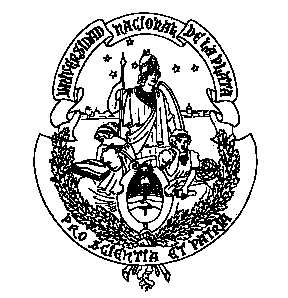 